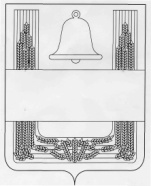 ПОСТАНОВЛЕНИЕАДМИНИСТРАЦИИ СЕЛЬСКОГО ПОСЕЛЕНИЯ ДМИТРЯШЕВСКИЙ  СЕЛЬСОВЕТ ХЛЕВЕНСКОГО МУНИЦИПАЛЬНОГО РАЙОНА ЛИПЕЦКОЙ ОБЛАСТИ  РОССИЙСКОЙ ФЕДЕРАЦИИ   30 июня 2016 года		   с. Дмитряшевка	 	                 № 153О внесении изменений в постановлениеадминистрации сельского поселенияДмитряшевский сельсовет Хлевенскогомуниципального района Липецкой областиот 28 .03.2013 года № 87 «Об утверждении административного  регламента  попредоставления     муниципальной             услуги  По предоставлению архивных справок, архивных выписок, копий архивных документов, копий правовых актов администрации сельского поселения Дмитряшевский сельсовет Хлевенского муниципального района Липецкой области»    В целях приведения нормативных правовых актов сельского поселения Дмитряшевский  сельсовет Хлевенского муниципального района Липецкой области в соответствие с действующим законодательством, администрация сельского поселения Дмитряшевский  сельсоветПОСТАНОВЛЯЕТ:1. Внести в постановление администрации сельского поселения Дмитряшевский сельсовет Хлевенского муниципального района Липецкой области от 28.03.2013 года № 87 «Об утверждении  административного регламента предоставления     муниципальной       услуги «По предоставлению архивных справок, архивных выписок, копий архивных документов, копий правовых актов администрации сельского поселения Дмитряшевский сельсовет Хлевенского муниципального района Липецкой области» следующие изменения:1.1. пункт  7. Административного регламента изложить в следующей редакции: 7.   Требования к помещениям, в которых предоставляется муниципальная услуга, к месту ожидания, и приема заявителей, размещению и оформлению визуальной, текстовой и мультимедийной информации о порядке предоставления муниципальной услуги, в том числе к обеспечению доступности для инвалидов указанных объектов.  Помещения для приема заявителей должны соответствовать комфортным для граждан условиям и оптимальным условиям работы специалистов.Помещение (кабинет)должно быть оборудовано информационной табличкой (вывеской) с указанием номера кабинета, фамилии, имени, отчества сотрудника.Места ожидания предоставления муниципальной услуги оборудуются стульями, кресельными секциями или скамейками (банкетками).Рабочие места специалистов, предоставляющих муниципальную услугу, должны быть оборудованы персональными компьютерами с возможностью доступа к необходимым информационным базам данных, печатающим и сканирующим устройствам, обеспечивающими доступность предоставления муниципальной услуги инвалидам и лицам с ограниченными возможностями здоровья наравне с другими лицами.Место, предназначенное для ознакомления заявителей с информационными материалами, оборудуется информационными стендами, обеспечивающими доступность предоставления муниципальной услуги инвалидам и лицам с ограниченными возможностями здоровья наравне с другими лицами.Лицам с ограниченными возможностями здоровья обеспечивается беспрепятственный вход в здание, где предоставляется муниципальная услуга.Инвалидам в целях обеспечения доступности муниципальной услуги оказывается помощь в преодолении различных барьеров, мешающих в получении ими муниципальной услуги наравне с другими лицами. Помещения оборудуются расширенными проходами, позволяющими обеспечить беспрепятственный доступ инвалидов, включая инвалидов, использующих кресла-коляски. Глухонемым, инвалидам по зрению и другим лицам с ограниченными возможностями при необходимости оказывается помощь по передвижению в помещениях, обеспечивается допуск сурдопереводчика и тифлосурдопереводчика, а также допуск собаки-проводника при наличии документа, подтверждающего ее специальное обучение.На стоянке должны быть предусмотрены места для парковки специальных транспортных средств инвалидов.»Глава администрации сельского поселенияДмитряшевский  сельсовет                                                                     А.В.Дедов